Programme Code No	: 146Programme Name		: B.Sc Computer Science Course Code & Name	: BCM – 01 & Mathematics Batch	: AY 2019-20No. of Assignment		: 2 Maximum CIA Marks	: 25 (Average of Total No. of Assignments)Assignment-1Max= 25 marksAnswer any one of the questions given below in 1000 words each.Find the real positive root of correct to 4 decimal places.3x  cos x 1  0by Newton – Raphson methodSolve the following system of equations by using Gauss – Jacobi method correct to 3 decimal places. 8x  3y  2z  20, 4x  11y  z  33,6x  3y  12z  35 .If A  {1,2,3...n} show that any function from A to A which is one-to-one mustalso be onto.Assignment-2Max= 25 marksAnswer any one of the questions given below in 1000 words each.List out the types of Relations and explain any 3 relations with example.Find the real positive root of correct to 4 decimal places.Solve the equationx 4  2x3  5x 2  6x  2  0given that 1  i   is a root.3x  cos x 1  0by Newton – Raphson method Programme Code		: 146Programme Name	: B.Sc Computer ScienceCourse Code & Name	: BSCS – 04 & Introduction to Computer Organisation Batch	: AY 2019-20No. of Assignment	: 2 Maximum CIA Marks	: 25 (Average of Total No. of Assignments)Assignment-1Max= 25 marksAnswer any one of the questions given below in 1000 words each.Explain about cache memory.Explain ALU organization.Discuss about assembly language programming development tools.Assignment-2Max= 25 marksAnswer any one of the questions given below in 1000 words each.Explain combinational circuits with neat diagram.Explain interconnection structures. Explain about instruction formats.Programme Code No	146Programme Name	: B.Sc Computer ScienceCourse Code & Name	: BSCS – 05 & ‘C’ Programming and Data StructureBatch	: AY 2019-20No. of Assignment	: 2 Maximum CIA Marks	: 25 (Average of Total No. of Assignments)Assignment-1Max= 25 marksAnswer any one of the questions given below in 1000 words each.Explain the important file handling functions in C with examples.Write a C program to sort the given set of n numbers using pointers.Explain Infix to postfix conversion.Assignment-2Max= 25 marksAnswer any one of the questions given below in 1000 words each.Explain briefly about Binary tree traversalWrite an algorithm for heap sort.Explain and write an algorithm to traverse a graph through DFS.Programme Code No	146Programme Name	: B.Sc Computer ScienceCourse Code & Name	: BSCS – 06 & Visual Basic Programming Batch	: AY 2019-20No. of Assignment	: 2 Maximum CIA Marks	: 25 (Average of Total No. of Assignments)Assignment-1Max= 25 marksAnswer any one of the questions given below in 1000 words each.Discuss about the control structure in VB.Explain Multiple Document Interface – A simple MDI application.How to Create an Active X control project? Explain.Assignment-2Max= 25 marksAnswer any one of the questions given below in 1000 words each.Describe in detail Visual Basic forms and controls.Discuss about the control structure in VB.Explain about the property windows.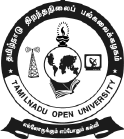 Chennai - 15School of Computer ScienceChennai - 15School of Computer ScienceChennai - 15School of Computer ScienceChennai - 15School of Computer ScienceASSIGNMENT - 1